Agenda medezeggenschapsraad 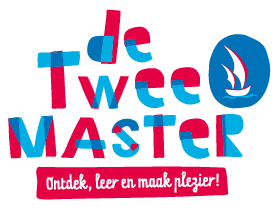 Dinsdag 29 juni 2021 19:30 uur Personeelsgeleding: Sandy, Nela en IngerOudergeleding: Lara, Lianne en KevinNamens bestuur: Bastiaan1Opening/vaststellen agendaGoedkeuren notulen van 1 juni.19:302Binnengekomen stukken19:353Mededelingen GMR/OR19:404Mededelingen vanuit het bestuurPersoneelgroepsverdelingCrisisteam19:505Beleidsstukken:Prof. statuutwerkverdelingsplanSchoolgidsjaarkalenderjaarplan20:106Continuroosterbrood en spelen20:207Verbouwing20:308Rondvraag20:459Sluiting21:00